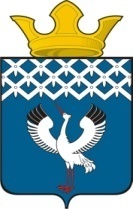 Российская ФедерацияСвердловская областьДума Байкаловского сельского поселения6-е заседание 5-го созываПРОЕКТРЕШЕНИЕ30 марта 2023г.                              с. Байкалово                                                  № ___ О внесении изменений в УставБайкаловского сельского поселенияВ соответствии с Законом Свердловской области от 04.08.2020 №90-ОЗ «О внесении изменения в параграф 3 Реестра должностей муниципальной службы, учреждаемых в органах местного самоуправления муниципальных образований, расположенных на территории Свердловской области, и в муниципальных органах, не входящих в структуру органов местного самоуправления этих муниципальных образований», Дума Байкаловского сельского поселения,  РЕШИЛА:1. Внести в Устав Байкаловского сельского поселения от 22.12.2005 №7/а (в редакции от 22.12.2022 N 14) следующие изменения:1.1.  подпункт 19 пункта 10 статьи 27 Устава изложить в следующей редакции:«19) назначает на должности и освобождает от должности заместителей главы поселения, руководителей органов администрации поселения, а также руководителей муниципальных предприятий и муниципальных учреждений;».1.2. абзац первый пункта 17 статьи 27 Устава изложить в следующей редакции:«17. В случае досрочного прекращения полномочий главы поселения, его полномочия до избрания нового главы поселения, временно исполняет заместитель главы поселения.».1.3. пункт 20 статьи 27 Устава изложить в следующей редакции:«20. В случае временного отсутствия главы поселения его полномочия, за исключением указанных в пункте 9 и подпунктах 3, 12, 16, 19 пункта 10 настоящей статьи, по его письменному распоряжению исполняет заместитель главы поселения.».1.4. статью 29.1. Устава изложить в следующей редакции:«Статья 29.1. Заместитель главы поселения1. Заместитель главы поселения назначается на должность и освобождается от должности главой поселения в соответствии с трудовым законодательством.2. Заместитель главы поселения наделяется исполнительно-распорядительными полномочиями по решению вопросов местного значения поселения и по организации деятельности администрации поселения в соответствии с правовым актом главы поселения по распределению полномочий, в том числе:1) организует материально-техническое обеспечение условий деятельности администрации поселения;2) обеспечивает организацию соблюдения трудового законодательства и законодательства об охране труда, правовых актов главы поселения по организации деятельности администрации поселения.».1.5. в пункте 1 статьи 32 слово «администрации» исключить.1.6. в пункте 2 статьи 32 слово «администрации» исключить.2. Направить настоящее Решение на государственную регистрацию в Главное управление Министерства юстиции Российской Федерации по Свердловской области.3. После получения уведомления о включении сведений о внесении изменений в Устав Байкаловского сельского поселения в государственный реестр уставов муниципальных образований Свердловской области опубликовать (обнародовать) настоящее решение в Информационном вестнике Байкаловского сельского поселения и на официальном сайте Думы Байкаловского сельского поселения: www.байкдума.рф после проведения государственной регистрации.4. Контроль за исполнением настоящего решения возложить на комиссию Думы по соблюдению законности и вопросам местного самоуправления (Чернаков В.В.).Председатель Думы Байкаловского сельского поселения                     			      С.В. Кузеванова «__»________ 2023 г.Глава Байкаловского сельского поселения Байкаловского муниципального района Свердловской области			                                                  Д.В. Лыжин«__»________ 2023 г.